DIE GESCHäftsordnung	
Schulung für Personalräte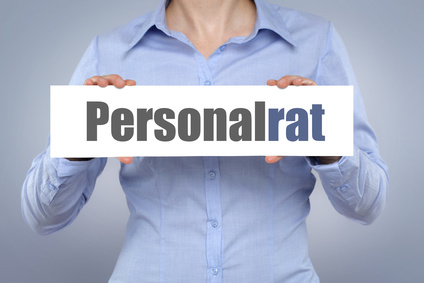 ____________________________________14.04.20239.30  Uhr	 Einwahl der Teilnehmer
		 Klärung technischer Fragen/ Begrüßung10.00 Uhr	- Sinn und Zweck der Geschäftsordnung		- Ziele und Arten von Geschäftsordnungen10.50  Uhr	 Pause

11.00 Uhr	- Geschäftsordnung des Vorstands		- Rechtsgrundlage von Geschäftsordnungen und sonstige Bestimmungen		- Grundlagen und Besonderheiten der Geschäftsführung12.00 Uhr	 Mittagspause13.00 Uhr	- Rahmenbedingungen und Grenzen von Geschäftsordnungen-		- Bindungswirkung und Bekanntgabe von Geschäftsordnungen-		- Beschlussfassung im elektronischen Verfahren und Sprechstunden mittels Video – und   
                            Telefonkonferenz13.50 Uhr	 Pause14.00 Uhr	- Inhalte und Aufbau der Geschäftsordnung-	- Musterformulierungen und Rechtsprechung15.00 Uhr	Abschlussrunde